Whitwell Elementary SchoolParent Partnership 2021-2022As a parent/guardian, I will: see that my child attends school regularly and on time:monitor screen time usage and ensure that the content is age appropriate for my child encourage my child to read at home ensure my child reads or is read to 20 minutes per night and completes their homework:provide a home environment that encourages my child to learn:show respect and support for my child:volunteer time at my child’s school:talk with my child about his/her school activities every day:communicate regularly with my child’s teachers:agree to attend a parent teacher conference if requested:sign report cardsAs a teacher, I will:believe that each student can learn:show respect for each child and his/her family:come to class prepared to teach:enforce school rules fairly and consistently:provide necessary assistance to parents in helping with assignments:maintain communication with students and parents:demonstrate professional behavior and a positive attitude:discuss the parent partnership at parent-teacher conferences:send reports to parents on their children’s progress:provide reasonable opportunities to parents to volunteer and observe in the classroom:provide high-quality curriculum and instruction in a supportive, safe and effective learning environment that enables the children to meet the State’s student academic achievement standards.As a student, I will: always try to do my best in my work and in my behavior:come to school prepared with my supplies:work cooperatively with my classmates:show respect for myself, my classmates, my school, my teacher, and my principal:take pride in my school; obey the school and bus rules:limit my time on social media and electronics:believe that I can learn and will learn.Parents, staff and students will share the responsibility for improving student academic achievement by developing a partnership to help students to achieve the State’s high standards.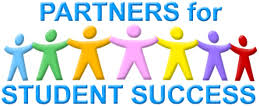 